ПРОЕКТ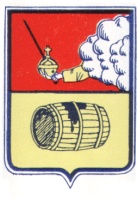 АДМИНИСТРАЦИЯ  ГОРОДСКОГО ПОСЕЛЕНИЯ  «ВЕЛЬСКОЕ» ВЕЛЬСКОГО МУНИЦИПАЛЬНОГО РАЙОНА АРХАНГЕЛЬСКОЙ ОБЛАСТИ                                                ПОСТАНОВЛЕНИЕ_________ 2022 года №__Об утверждении формы проверочного листа (списка контрольных вопросов) используемого в ходе осуществления муниципального земельного контроляВ соответствии с частью 1 статьи 53 Федерального закона от 31 июля 2020 года №248-ФЗ «О государственном контроле (надзоре) и муниципальном контроле  в Российской Федерации», постановлением Правительства Российской Федерации от 27 октября 2021 года №1844 «Об утверждении требований к разработке, содержанию, общественному обсуждению проектов форм проверочных листов, утверждению, применению, актуализации форм проверочных листов, а также случаев обязательного применения проверочных листов»,  ПОСТАНОВЛЯЕТ: 1. Утвердить прилагаемую форму проверочного листа (списка контрольных вопросов), используемого в ходе осуществления муниципального контроля .2. Считать утратившим силу постановление администрации  муниципального образования «Вельское» Архангельской области об утверждении формы проверочного листа (списка контрольных вопросов) используемого в ходе осуществления муниципального земельного контроля от 28.02.2018 года №103/1.3. Настоящее постановление вступает в силу 01.03.2022 года и подлежит опубликованию в сети «Интернет» на официальном сайте администрации городского поселения «Вельское» .4. Контроль за исполнением данного постановления оставляю за собой.Глава городского поселения «Вельское»Вельского муниципального районаАрхангельской области                                                                         Д.В.ЕжовСогласовано:Консультант правового отдела МО «Вельское»                                      Т.Г.ПодобаеваСоветник главы МО «Вельское»                                                               Л.В.БулганинаРассылка: дело- 1экз..отдел землеустройства- 4экз..Всего- 5 экз..Исп. _______________ Попова Валерия Сергеевна               6-32-25                      